केंद्रीय विद्यालय आईलैंड ग्राउंड्स 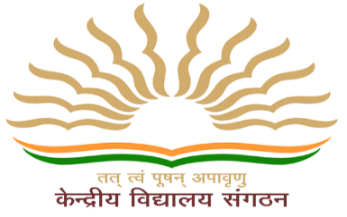 Kendriya Vidyalaya Island Grounds कक्षा : I (केवल) / Class : I (Only) सत्र / Session : 2023-24														  दिनांक : 22.03.2023नोट / Note – अधिक जानकारी के लिए कृपया निम्न वेबसाइट देखें / For more details please visit the following websites – மேலும் விவரங்களுக்கு கீழ்க்கண்ட இணையதளம்காணவும்कें.वि. सं. (मु.) / KVS (HQ) – https://kvsangathan.nic.inकेंद्रीय विद्यालय आईलैंड ग्राउंड्स / Kendriya Vidyalaya Island Grounds/ கேந்திரிய வித்யாலயா தீவுத்திடல்https://islandgrounds.kvs.ac.inकेंद्रीय विद्यालय संगठन ऑनलाइन एडमिशन पोर्टल / Kendriya Vidyalaya Sangathan Online Admission Portal and mobile Application / கேந்திரிய வித்யாலயா ஆன்லைன் சேர்க்கை இணைய முகப்புhttps://kvsonlineadmission.kvs.gov.in https://kvsonlineadmission.kvs.gov.in/apps/                                                                                Principalक्र सं S Noविषय वस्तु Contentsनिर्धारित तिथियाँ Scheduled Dates1.कक्षा – 1 के लिए पंजीकरण – ऑनलाइन माध्यम से /Online registration for Class – 1ஒன்றாம் வகுப்பிற்கான ஆன்லைன் முன்பதிவு ஆரம்பம்27.03.2023,  10:00 AM (onwards)காலை 10 மணி முதல்2.कक्षा – 1 के लिए ऑनलाइन पंजीकरण की अंतिम तिथि Last date of Online Registration for Class – 1ஒன்றாம் வகுப்பிற்கான ஆன்லைன் முன்பதிவு முடிவு17.04.2023,  till 7:00 PMமாலை 7:00 மணி வரை